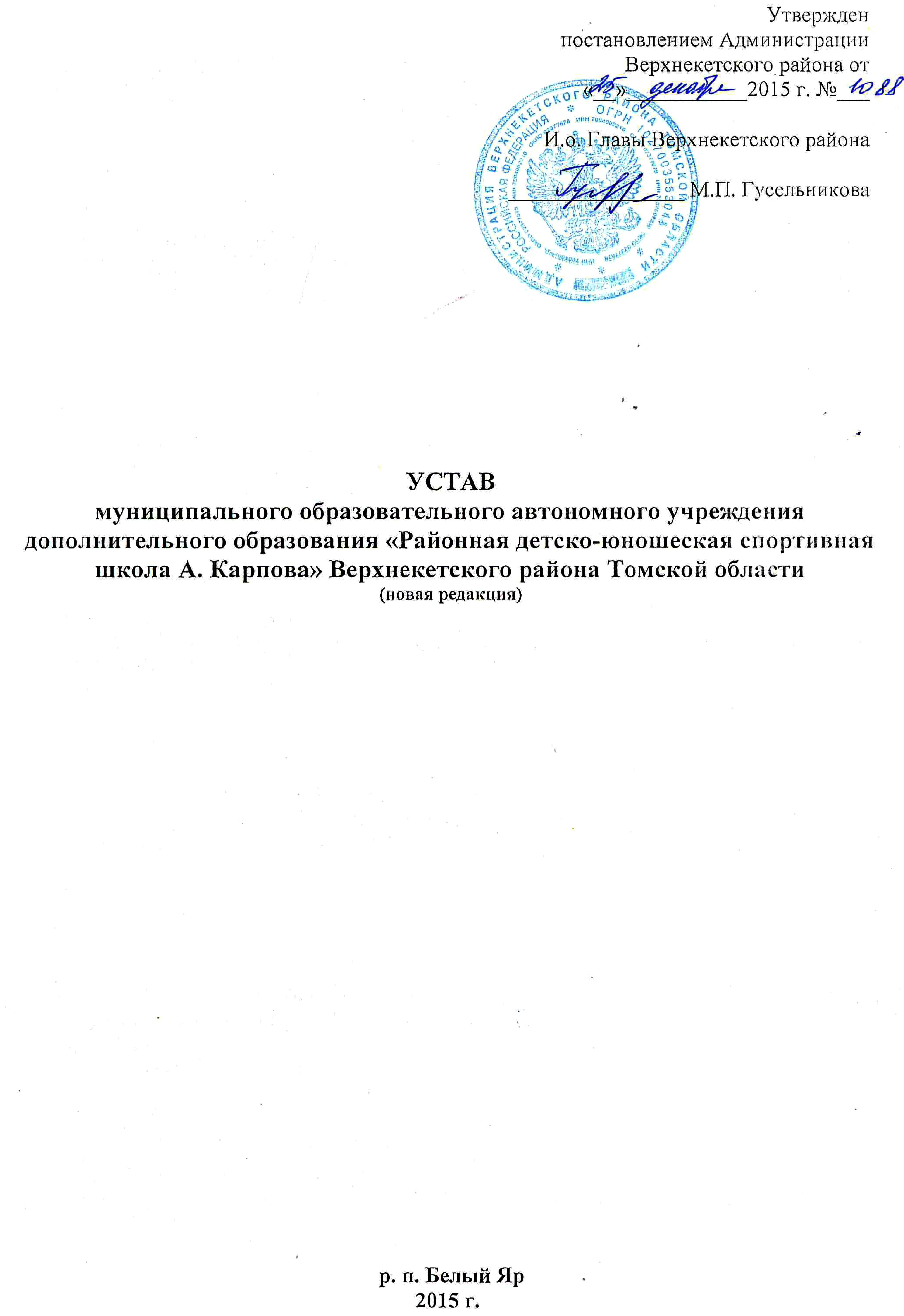 1. ОБЩИЕ ПОЛОЖЕНИЯ1.1. Муниципальное образовательное автономное  учреждение дополнительного образования «Районная детско-юношеская спортивная школа А. Карпова» Верхнекетского района Томской области (далее - Учреждение) является  некоммерческой организацией, тип которой изменен на основании постановления Администрации Верхнекетского района от 28.03.2011г. № 279  «О создании муниципального автономного  учреждения «муниципальное образовательное автономное  учреждение дополнительного образования детей «Районная детско-юношеская спортивная школа А. Карпова» Верхнекетского района Томской области».Настоящий Устав является новой редакцией Устава Учреждения, зарегистрированного «06» декабря 2012г Межрайонной ИФНС России №4 по Томской области, ОГРН 1027003553917.1.2. Официальное полное наименование Учреждения: муниципальное образовательное автономное учреждение дополнительного образования «Районная детско-юношеская спортивная школа А. Карпова» Верхнекетского района Томской области.Сокращенное наименование Учреждения: МОАУ ДО ДЮСШ А. Карпова1.3. Юридический адрес Учреждения: 636500, Россия, Томская область, Верхнекетский район, р.п. Белый Яр, ул. Гагарина, д. 19а/1.Адреса мест осуществления образовательной деятельности:636500, Томская область, Верхнекетский район, р.п. Белый Яр, ул. Свердлова, д., 12Б; ул. Чкалова, 8; р.п. Белый Яр (стадион),. р.п. Белый Яр Стадион, строение 1;636511, Томская область, Верхнекетский район, п. Клюквинка, ул. Центральная, д. 4, стр.1;636516, Томская область, Верхнекетский район, п. Степановка, пер. Аптечный, д.5;636520, Томская область, Верхнекетский район, п. Сайга, ул. Молодогвардейская, д.3.1.4. Муниципальное образовательное автономное учреждение дополнительного образования «Районная детско-юношеская спортивная школа А. Карпова» Верхнекетского района Томской области является:образовательным учреждением, осуществляющим деятельность в области образования, физической культуры и спорта.Тип учреждения – автономное учреждение.1.5. Учредителем и собственником имущества Учреждения является муниципальное образование «Верхнекетский район». От имени муниципального образования «Верхнекетский район» функции и полномочия учредителя Учреждения осуществляет Администрация Верхнекетского района (далее  - Учредитель).1.6. Организация является юридическим лицом, имеет обособленное имущество, расчетные и иные счета в кредитных организациях, лицевые счета в органах казначейства, финансовых органах муниципального образования «Верхнекетский район», печать со своим наименованием, бланки.1.7. Учреждение осуществляет свою деятельность в соответствии с действующим законодательством Российской Федерации, Томской области и органов местного самоуправления, настоящим Уставом.1.8. Учреждение от своего имени приобретает и осуществляет имущественные и личные неимущественные права,  несет обязанности, выступает истцом и ответчиком в суде в соответствии с действующим законодательством Российской Федерации.1.9. Учреждение отвечает по своим обязательствам всем находящимся у него на праве оперативного управления имуществом, как закрепленным за Учреждением Уполномоченным органом, так и приобретенным за счет доходов, полученных от приносящей доход деятельности, за исключением особо ценного движимого имущества, закрепленного за Учреждением Уполномоченным органом или приобретенного Учреждением за счет выделенных Учредителем средств, а также недвижимого имущества. Собственник имущества Учреждением не несет ответственности по обязательствам Учреждения. Учреждение не отвечает по обязательствам собственника имущества Учреждения.2. ПРЕДМЕТ, ЦЕЛИ И ВИДЫ ДЕЯТЕЛЬНОСТИ УЧРЕЖДЕНИЯ2.1. Предметом деятельности Учреждения является реализация дополнительных общеобразовательных программ физкультурно-спортивной направленности (образовательная деятельность), программ спортивной подготовки (тренировочная деятельность).2.2. Цели деятельности Учреждения:1) развитие массового спорта, с привлечением максимального количества детей в систематические занятия физической культурой и спортом;2) охрана и укрепление психического, нравственного и физического здоровья учащихся, воспитание всесторонних, гармонично развитых личностей;3) способствование профессиональному самоопределению учащихся в соответствии с их индивидуальными способностями;4) формирование у жителей Верхнекетского района потребности в здоровом образе жизни;            5) создание необходимых условий для занятий спортом, а также полноценного отдыха и оздоровления населения средствами физической культуры.2.3. Учреждение вправе осуществлять, в соответствии с целями, для которых оно создано, исчерпывающий перечень видов основной деятельности:1) реализация дополнительных общеобразовательных программ и программ спортивной подготовки.2) организация и обеспечение (материально-техническое, методическое, информационное и т.д.) образовательного и тренировочного процесса;3) организация и проведение физкультурных мероприятий и спортивных мероприятий различного уровня;4) организация участия в физкультурных мероприятиях и спортивных мероприятиях различного уровня;5) организация и проведение спортивных, детских и оздоровительных лагерей, тренировочных сборов;6) предоставление спортивных сооружений;7) деятельность по популяризации физической культуры и спорта;8) деятельность по организации досуга детей и их родителей (законных представителей), организация и проведение массовых мероприятий;9) осуществление медицинской деятельности;10) организация деятельности специализированных спортивных классов;11) оказание помощи педагогическим коллективам других образовательных учреждений в реализации дополнительных общеобразовательных программ и программ спортивной подготовки.2.4. Исчерпывающий перечень иных видов деятельности Учреждения:1) проведение занятий в группах по дополнительным общеобразовательным программам и программам спортивной подготовки по видам спорта;2) проведение занятий в группах общей физической подготовки и оздоровительной физической культуры;3) оказание консультативной, методической помощи гражданам и организациям;4) организация и проведение тематических и практических семинаров в области физической культуры и спорта для граждан и организаций;5) проведение занятий с детьми с ограниченными возможностями здоровья;6) организация и проведение физкультурно-оздоровительных лагерей, тренировочных сборов;7) присвоение «первого юношеского спортивного разряда», «второго юношеского спортивного разряда», «третьего юношеского спортивного разряда»;8) проведение тестирования по выполнению видов испытаний (тестов), нормативов, требований к оценке уровня знаний и умений в области физической культуры и спорта.2.5. Учреждение вправе осуществлять иную приносящую доходы деятельность лишь постольку, поскольку это служит достижению целей, ради которых оно создано, и соответствующую этим целям, при условии, что такая деятельность указана в его учредительных документах. Доходы, полученные от такой деятельности, и приобретенное за счет этих доходов имущество поступают в самостоятельное распоряжение Учреждения. Собственник имущества Учреждения не имеет права на получение доходов от осуществления Учреждением деятельности и использования закрепленного за Учреждением имущества.К приносящей доход деятельности относится:1) проведение занятий в группах по дополнительным общеобразовательным программам и программам спортивной подготовки по видам спорта;2) проведение занятий в группах общей физической подготовки и оздоровительной физической культуры;3) предоставление спортивных залов на платной основе для занятий физической культурой и спортом;4) предоставление помещений на платной основе;5) организация и проведение физкультурных мероприятий и спортивных мероприятий на открытом воздухе или в закрытом помещении;6) деятельность по содействию и подготовке спортивных мероприятий;7) прокат инвентаря и оборудования для проведения досуга и отдыха.3. ОБРАЗОВАТЕЛЬНАЯ (ТРЕНИРОВОЧНАЯ) ДЕЯТЕЛЬНОСТЬ3.1. Учреждение реализует дополнительные общеобразовательные программы в области физической культуры и спорта (общеразвивающие и предпрофессиональные), а также программы спортивной подготовки.3.2. Содержание дополнительных общеразвивающих программ и сроки обучения по ним определяются образовательными программами, разработанными и утвержденными Учреждением.3.3. Содержание дополнительных предпрофессиональных программ определяется образовательными программами, разработанными и утвержденными Учреждением, в соответствии с федеральными государственными требованиями (далее – ФГТ).3.4. Содержание программ спортивной подготовки, определяется программами спортивной подготовки, разработанными и утвержденными Учреждением, в соответствии с требованиями федеральных стандартов спортивной подготовки (далее – ФССП).3.5. Порядок освоения дополнительных общеразвивающих программ осуществляется на основании локальных нормативных актов Учреждения. Порядок освоения дополнительных предпрофессиональных программ осуществляется в соответствии с ФГТ. Порядок освоения программ спортивной подготовки осуществляется в соответствии с ФССП. 3.6. Образовательная и тренировочная деятельность включает в себя следующие этапы и периоды подготовки:1) спортивно-оздоровительный этап (весь период) – только для дополнительных общеразвивающих программ в области физической культуры и спорта;2) этап начальной подготовки (периоды: до одного года; свыше одного года (1-2 года);3) тренировочной этап, этап спортивной специализации (периоды начальной специализации (до 2-х лет); углубленной специализации (до 3-х лет).3.7. Особенностями осуществления образовательной и тренировочной деятельности являются следующие формы организации тренировочного процесса:1) тренировочные занятия с группой (подгруппой), сформированной с учетом избранного вида спорта, возрастных и гендерных особенностей учащихся;2) индивидуальные тренировочные занятия, проводимые согласно учебного плана с одним или несколькими учащиимися, объединенными для подготовки к выступлению на спортивных соревнованиях в пару или группу;3) самостоятельная работа учащихся по индивидуальным планам;4) тренировочные сборы;5) участие в физкультурных мероприятиях и спортивных мероприятиях;6) инструкторская и судейская практика;Продолжительность одного учебно-тренировочного занятия не может превышать:- на этапах спортивно-оздоровительном и начальной подготовки – 2 академических часа;- учебно-тренировочном – 3 академических часа;- спортивного совершенствования– 4 академических часа.3.8. Порядок приема, условия зачисления в спортивную школу и перевод на последующий год обучения и этап подготовки:1) при поступлении в Учреждение необходимо предъявить медицинское заключение о состоянии здоровья поступающего, заявление от родителей ;2) Учреждение обеспечивает прием всех желающих заниматься спортом, не имеющих медицинских противопоказаний;3) на учебно-тренировочный этап подготовки зачисляются занимающиеся, прошедшие не менее одного года начальную подготовку только здоровые дети и подростки на конкурсной основе при условии выполнения ими требований по общефизической и специальной подготовке;4) дети и подростки, не прошедшие конкурсный отбор, могут продолжать занятия в спортивно-оздоровительных группах до 18-летнего возраста;5) перевод занимающихся по годам обучения на всех этапах осуществляется при условии продолжительной динамики прироста спортивных показателей и способных к освоению программы соответствующего года и этапа подготовки;6) на этап спортивного совершенствования зачисляются на конкурсной основе, прошедшие спортивную подготовку не менее 4-х лет, на основании медицинского заключения комиссии, выполнившие требования по спортивной подготовке КМС ( по командным спортивным играм – 1 разряд)3.9. При приеме в Учреждение обучающийся и (или) его родители (законные представители), должны быть ознакомлены с его Уставом, порядком приема и другими документами, регламентирующими организацию образовательного процесса.3.10 Продолжительность обучения на этапах многолетней подготовки, максимальный объем учебно-тренировочной работы:1) спортивно оздоровительный этап: продолжительность обучения до 12 лет, максимальный объем учебно-тренировочной нагрузки 6 академических часов в неделю;2) этап начальной подготовки: продолжительность обучения 2-3 года, максимальный объем учебно-тренировочной нагрузки 6-9 академических часов в неделю;3) учебно-тренировочный этап: продолжительность обучения 4-5 лет, максимальный объем учебно-тренировочной нагрузки 12-18 академических часов в неделю;4) этап спортивного совершенствования: продолжительность обучения 2-3 года, максимальный объем учебно-тренировочной нагрузки 24-28 академических часов в неделю;5) недельный режим учебно-тренировочной работы является максимальным и устанавливается тренерским советом Учреждения.6) объем учебно-тренировочной нагрузки может быть сокращен, не более чем на 25%, начиная с учебно-тренировочного этапа свыше двух лет обучения.3.11. Минимальный возраст зачисления детей зависит от вида спорта.3.12. Учебный год в Учреждении начинается 1 сентября.3.13.	Режим учебно-тренировочных занятий учащихся: ежедневно с 8.00 до 20.00. Для обучающихся в возрасте 16-18 лет допускается окончание занятий в 21.00 часов3.14.Промежуточная и итоговая аттестация. Форма и порядок проведения.Для анализа и корректировки учреждениями своей деятельности используются следующие критерии:1) на спортивно-оздоровительном этапе:-  стабильное развитие общей физической подготовки учащихся наряду с основами технических навыков в избранном виде спорта;- уровень освоения основ знаний в области гигиены и первой медицинской помощи;уровень  овладения  теоретическими  основами  физической  культуры  и  навыками самоконтроля.2) на этапе начальной подготовки:- стабильность состава учащихся;- уровень потенциальных возможностей учащихся в избранном виде спорта;- динамика роста индивидуальных показателей физической подготовленности учащихся;- уровень освоения основ техники базовых упражнений в  избранном виде спорта.3) на учебно-тренировочном этапе:- состояние здоровья, уровень физической подготовленности учащихся;- динамика роста уровня специальной физической и технико-тактической подготовленности учащихся в соответствии с индивидуальными особенностями;- уровень освоения объёмов учебно-тренировочных нагрузок, предусмотренных образовательной программой спортивной подготовки по избранному виду спорта;- выполнение нормативов массовых спортивных разрядов.3.15.  Порядок перевода и отчисления учащихся.Перевод учащихся в группу следующего года обучения или этапа спортивной подготовки проводится решением педагогического совета на основании стажа занятий, выполнения контрольных нормативов общей и специальной физической подготовки, наличия установленного спортивного разряда или при установлении положительной динамики прироста спортивных результатов, а также заключения врача (медицинской комиссии).Обучающимся, не выполнившим предъявляемые требования, по решению Педагогического совета предоставляется возможность продолжить обучение повторно на том же этапе (не более 1 раза) или в спортивно-оздоровительных группах.Отдельные обучающиеся, не достигшие установленного возраста для перевода в группу следующего года обучения или этапа спортивной подготовки, но выполнившие программные требования предыдущего года обучения, могут переводиться раньше срока решением Педагогического совета при персональном разрешении врача (медицинской комиссии).Отчисление производится при оставлении и (или) исключении учащихся из Учреждения.По заявлению родителей (законных представителей) обучающийся в любое время может оставить Учреждение.По решению Педагогического совета допускается исключение учащихся за злостное нарушение обязанностей, предусмотренных п. 4.3. настоящего Устава.Не допускается необоснованное отчисление учащихся из Учреждения.3.16.	Выпуск учащихся.Выпускниками Учреждения являются обучающиеся, успешно прошедшие обучение по одной из учебных программ Учреждения. Им выдается свидетельство с указанием уровня достигнутых спортивных результатов, физической подготовленности.3.17.	Методическая работа.В Учреждении ведется методическая работа, направленная на совершенствование образовательного процесса, программ, форм и методов деятельности, мастерства педагогических работников. С этой целью в Учреждении действует Методический совет. Методический совет - совещательный орган Учреждения, объединяющий заместителя директора по учебно-воспитательной работе, инструктора-методиста, старших тренеров-преподавателей. Методический совет обеспечивает рецензирование разработок педагогов, в том числе авторских программ в Учреждении; методическое обеспечение деятельности и развития Учреждения, направленное на совершенствование образовательного процесса. Состав Методического совета утверждается Педагогическим советом Учреждения.3.18.	Порядок регламентации и оформления отношений Учреждения с учащимися и (или) их родителями (законными представителями) определяются настоящим Уставом.4. ПРАВА И ОБЯЗАННОСТИ УЧАСТНИКОВ ОБРАЗОВАТЕЛЬНОГО ПРОЦЕССА	4.1. Участниками образовательного процесса в Учреждении являются обучающиеся, педагогические работники, родители (законные представители) учащихся.	4.2. Учащиеся в Учреждении имеют право:	1) на получение дополнительного образования в соответствии с образовательными программами и объемом их финансового обеспечения;2) на получение и выбор платных дополнительных образовательных услуг, не предусмотренных образовательными  программами, на договорной основе;3) на участие в управлении Учреждением в формах, предусмотренных настоящим Уставом;4) на уважение своих прав, свобод и законных интересов;5) на свободу совести, информации, свободное выражение собственных мнений и убеждений;6) на добровольное участие в труде, не предусмотренном образовательной программой;7) на свободное посещение мероприятий, не предусмотренных учебным планом;8) на добровольное участие в работе общественных организаций, создаваемых при Учреждении;9) на отдых между занятиями (в соответствии  с санитарно-гигиеническими правилами) и каникулы;10) на льготы в соответствии с законодательством;11) на обучение в условиях, гарантирующих охрану и укрепление здоровья;12)на неприкосновенность личности.4.3. Учащиеся обязаны:1) соблюдать требования Устава Учреждения, выполнять решения Педагогического совета, Совета Учреждения, общего родительского собрания и иных локальных актов в части прав и обязанностей учащихся;2) не пропускать занятия без уважительной причины;3) соблюдать дисциплину, правила техники безопасности, правила личной гигиены, установленный режим обучения в Учреждении;4) выполнять законные требования работников Учреждения;5) бережно относиться к инвентарю, имуществу Учреждения;6) уважать и не нарушать права, свободу и законные интересы работников и учащихся Учреждения;7) соблюдать режим и гигиенические требования, сочетать занятия с успешной учебой в общеобразовательной школе или другом учебном заведении;8) активно участвовать во всех физкультурно-оздоровительных и спортивных мероприятиях;9) постоянно повышать свою теоретическую, техническую, общую и специальную подготовку, выполнять планы групповых и индивидуальных занятий;10) своевременно, не реже 2-х  раз в год,  проходить медицинский осмотр.4.4. Обучающимся запрещается:1) нарушать требования инструкций по технике безопасности для учащихся и иных локальных актов в части обязанностей учащихся;2) своим поведением создавать угрозу для жизни и здоровья других участников образовательного процесса;3) приносить, передавать, использовать оружие, газовые баллончики, спиртные напитки, табачные изделия, токсические и наркотические вещества, яды, иные предметы и вещества, использование которых опасно для жизни и здоровья людей, а также может привести к взрыву или возгоранию;4) применять физическую силу для выяснения отношений, запугивать, шантажировать, оскорблять детей и взрослых, сквернословить, заниматься вымогательством и совершать иные противоправные действия.Все случаи нарушений учащимися своих обязанностей и ограничений, предусмотренных настоящим Уставом, подлежат рассмотрению на Педагогическом совете.4.5. Родители (законные представители) учащихся имеют право:1) защищать права, свободы и законные интересы ребенка в соответствии с законодательством Российской Федерации;2) участвовать в управлении Учреждением в форме работы в Наблюдательном совете и родительском комитете;3) знакомиться с ходом и содержанием образовательного процесса, с результатами общефизической и специальной подготовки обучающегося;4) знакомиться с Уставом Учреждения, лицензией на право ведения образовательной деятельности, со свидетельством о государственной аккредитации Учреждения, образовательными программами и другими документами, регламентирующими организацию образовательного процесса;5) заключать договор на оказание платных дополнительных образовательных услуг;6) перевести ребенка в другое образовательное учреждение.4.6. Общее собрание родителей (законных представителей) учащихся вправе принимать решение о направлении в Федеральный орган исполнительной власти, осуществляющий функции по контролю и надзору в сфере образования, или орган исполнительной власти субъекта Российской Федерации, осуществляющий управление в сфере образования, обращений о направлении в Учреждение обязательных для исполнения предписаний об устранении несоответствия реализуемых образовательных программ их уровню и направленности.4.7. Родители (законные представители) учащихся обязаны: 1) выполнять настоящий Устав и локальные акты Учреждения в части, касающейся их прав и обязанностей;2) уважать права, свободы и законные интересы учащихся и работников Учреждения.3) родители (законные представители) учащихся несут ответственность завоспитание своих детей.       4) другие права и обязанности родителей (законных представителей) учащихся могут закрепляться в заключенном между ними и Учреждением договоре, который не может противоречить Закону Российской Федерации от 10.07.1992 №3266-1 «Об образовании», Типовому положению об образовательном учреждении дополнительного  образования детей и настоящему Уставу.4.8. Педагогические работники имеют право:1) на участие в управлении Учреждением в формах, предусмотренных настоящим Уставом;2) на защиту профессиональной чести и достоинства;3) на свободу выбора и использования методик обучения и воспитания, методов оценки знаний учащихся; учебных пособий, материалов и учебников в соответствии с образовательной программой, утвержденной Учреждением и в соответствии со списком учебников и учебных пособий, определенным Учреждением;4) на повышение квалификации;5) на аттестацию на добровольной основе на соответствующую квалификационную категорию и получение ее в случае успешного прохождения аттестации;6) на сокращенную рабочую неделю, удлиненный оплачиваемый отпуск, на получение пенсии за выслугу лет, социальные гарантии и льготы в порядке, установленном законодательством Российской Федерацией;7) на длительный отпуск сроком до 1 года не реже чем через каждые 10 лет непрерывной педагогической работы. Порядок и условия предоставления отпуска определяются Положением о порядке и условиях предоставления педагогическим работникам длительного отпуска;8) на дополнительные льготы, предоставляемые педагогическим работникам образовательных учреждения дополнительного образования детей на территории Верхнекетского района.4.9. Педагогические работники Учреждения обязаны:1) соответствовать требованиям квалификационных характеристик;2) выполнять положения Устава Учреждения, правила внутреннего трудового распорядка, трудовой договор, свои должностные обязанности, приказы директора, соблюдать дисциплину труда, правила охраны труда и техники безопасности;3) проходить обязательные периодические медицинские осмотры за счет средств Учреждения;4) уважать права, свободы и законные интересы учащихся, родителей (законных представителей), других работников Учреждения.5. УПРАВЛЕНИЕ УЧРЕЖДЕНИЕМ5.1. Управление Учреждением осуществляется на основе сочетания принципов единоначалия и коллегиальности.5.2. Единоличным исполнительным органом Учреждения является директор, который осуществляет текущее руководство деятельностью образовательной организации.Работодателем в отношении Директора является Учредитель. Учредитель в порядке, предусмотренном муниципальными правовыми актами,  назначает и освобождает от должности Директора Учреждения.К компетенции Директора относятся вопросы осуществления текущего руководства деятельностью Учреждения, за исключением вопросов, отнесенных федеральными законами или настоящим Уставом к компетенции Учредителя, Наблюдательного совета и иных органов Учреждения. Учредитель заключает с руководителем Учреждения трудовой договор.Директор в пределах своих полномочий:1) без доверенности действует от имени Учреждения, в том числе представляет его во всех организациях, предприятиях, учреждениях, органах власти и управления;2) заключает договоры;3) открывает счета в кредитных учреждениях;4) издает приказы и распоряжения, обязательные для исполнения всеми работниками и учащимися Учреждения;5) утверждает структуру и штатное расписание Учреждения, графики (планы) работы и расписание занятий (штатное расписание согласовывается с Управлением);6) утверждает план финансово-хозяйственной деятельности Учреждения, его годовую бухгалтерскую отчетность и регламентирующие деятельность Учреждения внутренние документы;7) принимает на работу в Учреждение, осуществляет перевод и увольнение работников в соответствии с трудовым законодательством, распределяет обязанности между работниками Учреждения, утверждает должностные инструкции;8) распределяет учебную нагрузку, устанавливает ставки и должностные оклады работникам Учреждения, определяет порядок и размеры премирования работников, определяет виды и размеры надбавок, доплат и других выплат стимулирующего характера в соответствии с законодательством Российской Федерации, субъекта Российской Федерации, муниципальными правовыми актами;9) осуществляет иные функции, предусмотренные для руководителя Учреждения, действующим законодательство РФ, субъекта РФ, муниципальными правовыми актами, договором с Учредителем,  настоящим Уставом, локальными актами Учреждения, трудовым договором, должностной инструкцией Директора.Директор несет ответственность перед работниками Учреждения, государством, обществом и Учредителем за результаты своей деятельности в соответствии с функциональными обязанностями, предусмотренными квалификационными требованиями, трудовым договором и уставом Учреждения.Директору Учреждения совмещение его должности с другими руководящими должностями (кроме научного и научно-методического руководства) с нарушением требований действующего законодательства РФ внутри или вне Учреждения не разрешается.5.3. В Учреждении формируются коллегиальные органы управления, к которым относятся:1) наблюдательный совет;2) общее собрание трудового коллектива;3) педагогический совет;4) родительский комитет. 5.4. К компетенции Учреждения в установленной сфере деятельности относятся:1) разработка и принятие правил внутреннего распорядка учащихся, правил внутреннего трудового распорядка, иных локальных нормативных актов;2) материально-техническое обеспечение Учреждения, оборудование помещений в соответствии с государственными и местными нормами и требованиями, в том числе в соответствии с федеральными государственными образовательными стандартами, федеральными государственными требованиями, образовательными стандартами;3) предоставление учредителю и общественности ежегодного отчета о поступлении и расходовании финансовых и материальных средств, а также отчета о результатах самообследования;4) установление штатного расписания;5) прием на работу работников, заключение с ними и расторжение трудовых договоров, если иное не установлено настоящим Федеральным законом, распределение должностных обязанностей, создание условий и организация дополнительного профессионального образования работников;6) разработка и утверждение образовательных программ Учреждения;7) разработка и утверждение по согласованию с учредителем программы развития Учреждения, если иное не установлено Федеральным законом «Об образовании в Российской Федерации»;8) прием учащихся в Учреждение;9) осуществление текущего контроля успеваемости и промежуточной аттестации учащихся, установление их форм, периодичности и порядка проведения;10) поощрение учащихся в соответствии с установленными Учреждением видами и условиями поощрения за успехи в физкультурной, спортивной, общественной, научной, творческой, экспериментальной и инновационной деятельности, если иное не установлено Федеральным законом «Об образовании в Российской Федерации»;11) индивидуальный учет результатов освоения учащимися образовательных программ и поощрений учащихся, а также хранение в архивах информации об этих результатах и поощрениях на бумажных и (или) электронных носителях;12) использование и совершенствование методов обучения и воспитания, образовательных технологий;13) проведение самообследования, обеспечение функционирования внутренней системы оценки качества образования;14) создание необходимых условий для охраны и укрепления здоровья, учащихся и работников Учреждения;15) создание условий для занятия учащимися физической культурой и спортом;16) содействие деятельности общественных объединений учащихся, родителей (законных представителей) несовершеннолетних учащихся, осуществляемой в Учреждении и не запрещенной законодательством Российской Федерации;17) организация научно-методической работы, в том числе организация и проведение научных и методических конференций, семинаров;18) обеспечение создания и ведения официального сайта Учреждения в сети «Интернет»;19) обеспечение открытости и доступности документов и информации, установленных законодательством Российской Федерации20) иные вопросы в соответствии с законодательством Российской Федерации.5.5. К компетенции Учредителя в части управления Учреждением относятся:1) утверждение Устава, внесение в него изменений;2) рассмотрение и одобрение предложений Директора Учреждения о создании и ликвидации филиалов Учреждения, об открытии и о закрытии его представительств;3) реорганизация и ликвидация Учреждения, а также изменение его типа;4) утверждение передаточного акта или разделительного баланса;5) назначение ликвидационной комиссии и утверждение промежуточного и окончательного ликвидационных балансов;6) назначение Директора Учреждения и прекращение его полномочий, а также заключение и прекращение трудового договора с ним; 7) рассмотрение и одобрение предложений Директора Учреждения о совершении сделок с имуществом Учреждения в случаях, если в соответствии с Законом «Об автономных учреждениях» для совершения таких сделок требуется согласие учредителя Учреждения;8) определение средств массовой информации, в которых Учреждение ежегодно обязано опубликовывать отчеты о своей деятельности и об использовании закрепленного за ним имущества в порядке, установленном Правительством Российской Федерации;9) назначение членов Наблюдательного совета, созыв 1-го заседания наблюдательного совета;10) решение иных вопросов, предусмотренных законодательством Российской Федерации.5.6. Наблюдательный совет Учреждения состоит из представителей:1) Учредителя в количестве 1-го человека;2) общественности в количестве 2-х человек;3) работников Учреждения в количестве 2-х человек.Количество представителей Учредителя в составе Наблюдательного совета не должно превышать одну треть от общего числа членов Наблюдательного совета Учреждения. Количество представителей работников Учреждения не может превышать одну треть от общего числа членов Наблюдательного совета Учреждения.5.7. Полномочия члена Наблюдательного совета могут быть прекращены досрочно:1) по просьбе члена Наблюдательного совета;2) в случае невозможности исполнения членом Наблюдательного совета своих обязанностей по состоянию здоровья или по причине его отсутствия в месте нахождения Учреждения в течение четырех месяцев;3) в случае привлечения члена Наблюдательного совета к уголовной ответственности.5.8. Полномочия члена Наблюдательного совета, являющегося представителем Учредителя и состоящего с Учредителем в трудовых отношениях, могут быть также прекращены досрочно в случае прекращения трудовых отношений.5.9. Вакантные места, образовавшиеся в Наблюдательном совете в связи со смертью или с досрочным прекращением полномочий его членов, замещаются на оставшийся срок полномочий Наблюдательного совета.5.10. Председатель Наблюдательного совета избирается на срок полномочий Наблюдательного совета членами Наблюдательного совета из их числа простым большинством голосов от общего числа голосов членов Наблюдательного совета.5.11. Представитель работников Учреждения не может быть избран председателем Наблюдательного совета.5.12. Наблюдательный совет в любое время вправе переизбрать своего председателя.5.13. Председатель Наблюдательного совета организует работу Наблюдательного совета, созывает его заседания, председательствует на них и организует ведение протокола.5.14.В отсутствие председателя Наблюдательного совета его функции осуществляет старший по возрасту член Наблюдательного совета, за исключением представителя работников Учреждения.5.15. Порядок и сроки созыва и проведения Наблюдательного совета:1) заседания Наблюдательного совета проводятся по мере необходимости, но не реже одного раза в квартал; 2) заседание Наблюдательного совета созывается его председателем по собственной инициативе, по требованию Учредителя, члена Наблюдательного совета или Директора Учреждения;Председатель направляет членам Наблюдательного совета сообщение о дате, месте и времени проведения заседания, а также о вопросах, выносимых на заседание, с приложением необходимых материалов не позднее семи дней до проведения заседания. В случае заявления требования лицами, указанными выше, председатель Наблюдательного совета обязан созвать заседание не позднее 10 дней с момента заявления такого требования, в противном случае указанные лица вправе самостоятельно созвать заседание Наблюдательного совета Учреждения.3) в заседании Наблюдательного совета вправе участвовать директор учреждения. Иные приглашенные председателем Наблюдательного совета Учреждения лица могут участвовать в заседании, если против их присутствия не возражает более чем одна треть от общего числа членов Наблюдательного совета;4) заседание Наблюдательного совета является правомочным, если все члены извещены о времени и месте его проведения и на заседании присутствует более половины членов. Передача членом Наблюдательного совета своего голоса другому лицу не допускается.5) заседания Наблюдательного совета проводятся, как правило, по месту нахождения Учреждения. Наблюдательный совет может принимать решения путем проведения заочного голосования. Указанный порядок не может применяться при принятии решений по вопросам, предусмотренными пунктами 9 и 10 части 1 статьи 11 ФЗ «Об автономных учреждениях»;6) каждый член Наблюдательного совета имеет при голосовании один голос. В случае равенства голосов решающим является голос председателя Наблюдательного совета автономного учреждения;7) первое заседание Наблюдательного совета после его создания, а также первое заседание нового состава Наблюдательного совета созывается по требованию Учредителя. До избрания председателя Наблюдательного совета на таком заседании председательствует старший по возрасту член Наблюдательного совета, за исключением представителя работников.5.16. Компетенция Наблюдательного совета определяется в соответствии со статьей 11 Федерального закона от 03.11.2006 № 174-ФЗ «Об автономных учреждениях»5.17. Общее собрание трудового коллектива Учреждения – орган управления  учреждения, объединяющий весь коллектив Учреждения. Собирается по мере необходимости, но не реже чем три раза в год. Заседание общего собрания считается правомочным, если на нем присутствовало не менее 75% от его состава. Решение считается принятым, если за него проголосовало не менее 51% от числа присутствующих.К исключительной компетенции общего собрания трудового коллектива относятся:1) решение вопроса о необходимости заключения коллективного договора, рассмотрение и утверждение проекта коллективного договора;2) определение перечня и порядка предоставления работникам Учреждения социальных льгот из фондов учреждения;3) утверждение Правил внутреннего трудового распорядка по представлению Директора;4) утверждение Положения о направлениях расходования средств, полученных от оказания платных услуг;5) избрание комиссии по трудовым спорам; определение ее численности, состава, срока полномочий;6) избрание представителей работников в Наблюдательный совет Учреждения;7) определение и регулирование форм и условий деятельности в Учреждении общественных организаций;8) иные вопросы в соответствии с законодательством Российской Федерации.Общее собрание вправе принимать решения по другим вопросам, не отнесенным к исключительной компетенции других органов управления Учреждения.5.18. Педагогический Совет учреждения – орган управления Учреждения, объединяющий педагогических работников Учреждения. Создается в целях развития  и совершенствования учебно-воспитательного процесса, повышения профессионального мастерства и творческого роста педагогических работников Учреждения. Собирается по инициативе Директора по мере необходимости, но не реже четырех раз в год. Директор Учреждения является председателем педагогического Совета. Заседание совета считается правомочным, если на нем присутствовало не менее 75% педагогических работников Учреждения. Решение совета считается принятым, если за него проголосовало не менее 51% от числа присутствующих. Решения педагогического Совета реализуются приказами директора Учреждения.К исключительной компетенции педагогического Совета Учреждения относятся:1) выбор вариантов содержания образования, форм и методов учебно - воспитательного процесса, способов их реализации;2) организация работы по повышению квалификации педагогических работников, развитию их творческих инициатив;3) принятие решений по ключевым вопросам организации учебно-тренировочного процесса в Учреждении;4) утверждение авторских программ, разработанных педагогическими работниками Учреждения.Педагогический совет вправе принимать решения по другим вопросам, не отнесенным к исключительной компетенции других органов управления Учреждения.	5.19. Родительский комитет – орган самоуправления Учреждения.В состав Родительского комитета входят представители родителей (законных представителей) учащихся, по одному от каждого отделения по видам спорта. Представители в Родительский комитет избираются ежегодно на родительских собраниях отделений в начале учебного года. Из своего состава Родительский комитет избирает председателя. Для координации работы в состав Родительского комитета входит заместитель директора Учреждения по учебно- воспитательной работе. Родительский комитет работает по разработанному и принятому им регламенту работы и плану. О своей работе Родительский комитет отчитывается перед общим родительским собранием Учреждения не реже двух раз в год. Родительский комитет возглавляет председатель. Родительский комитет подчиняется и подотчетен общему родительскому собранию. Срок полномочий Родительского комитета – один год.Основной задачей Родительского комитета является содействие администрации Учреждения:1) в совершенствовании условий для осуществления образовательного процесса, охраны жизни и здоровья учащихся, свободного развития личности;2) в защите законных прав и интересов учащихся;3) в организации и проведении мероприятий с детьми;Родительский комитет правомочен выносить решения при наличии на заседании не менее половины своего состава. Решения принимаются  большинством голосов. Решения Родительского комитета являются рекомендательными. Обязательными для исполнения являются только те решения, по реализации которых издается приказ по Учреждению.6. ТРУДОВЫЕ ОТНОШЕНИЯ В УЧРЕЖДЕНИИ. 
      ОРГАНИЗАЦИЯ РАБОТЫ ПО ОХРАНЕ ТРУДА.6.1. Для работников Учреждения работодателем является данное Учреждение.6.2. На педагогическую работу принимаются лица, имеющие необходимую профессионально-педагогическую квалификацию, соответствующую требованиям тарифно-квалификационной характеристики по должности и полученной специальности, подтвержденную документами государственного образца об уровне образования и (или) квалификации.6.3. К педагогической деятельности не допускаются лица:1) лишенные права заниматься педагогической деятельностью в соответствии с вступившим в законную силу приговором суда;2) имеющие неснятую или непогашенную судимость за умышленные тяжкие и особо тяжкие преступления;3) признанные недееспособными в установленном федеральным законом порядке;4) имеющие заболевания, предусмотренные перечнем, утверждаемым федеральным органом исполнительной власти, осуществляющим функции по выработке государственной политики и нормативно-правовому регулированию в области здравоохранения.6.4. Трудовые отношения работника и Учреждения регулируются трудовым договором, условия которого не должны противоречить законодательству Российской Федерации о труде.6.5. Учреждение устанавливает заработную плату работников в зависимости от квалификации работника, сложности, интенсивности, количества, качества и условий выполняемой работы, а также компенсационные выплаты (доплаты и надбавки компенсационного характера) и стимулирующие выплаты (доплаты и надбавки стимулирующего характера, премии и иные поощрительные выплаты) в пределах бюджетных ассигнований, направляемых на оплату труда.6.6. Объем учебной нагрузки (педагогической работы) педагогических работников Учреждения устанавливается исходя из количества часов по учебному плану и учебным программам, обеспеченности кадрами, других условий работы.Учебная нагрузка (педагогическая работа), объем которой больше или меньше нормы часов за ставку заработной платы, устанавливается только с письменного согласия работника.Установленный в начале учебного года объем учебной нагрузки (педагогической работы) не может быть уменьшен в течение учебного года по инициативе администрации, за исключением случаев уменьшения количества часов по учебным планам и программам, сокращения количества отделений.6.7. В зависимости от количества часов, предусмотренных учебным планом, учебная нагрузка педагогических работников может быть разной в первом и втором учебных полугодиях. Изменение учебной нагрузки педагогическим работникам осуществляется в строгом соответствии с нормами действующего законодательства  Российской Федерации о труде.Установленный в текущем учебном году объем учебной нагрузки (педагогической работы) не может быть уменьшен по инициативе администрации в следующем учебном году, за исключением случаев уменьшения количества часов по учебным планам и программам, сокращения количества отделений.При установлении учебной нагрузки на новый учебный год учителям и другим педагогическим работникам, для которых данное Учреждение является местом основной работы, как правило, сохраняется ее объем и преемственность преподавания программ  в отделениях.6.8. Порядок прекращения трудовых отношений между работником и Учреждением регулируется действующим законодательством Российской Федерации о труде.6.9. Обязанности работников Учреждения в области охраны труда:1) соблюдать требования охраны труда;2) правильно применять средства индивидуальной и коллективной защиты;3) проходить обучение безопасным, методам и приемам выполнения работ и оказанию первой помощи пострадавшим на производстве, инструктаж по охране труда, стажировку на рабочем месте, проверку знаний требований охраны труда;4) немедленно извещать своего непосредственного или вышестоящего руководителя о любой ситуации, угрожающей жизни и здоровью людей, о каждом несчастном случае, происшедшем на производстве, или об ухудшении состояния своего здоровья, в том числе о проявлении признаков острого профессионального заболевания (отравления);5) проходить обязательные предварительные (при поступлении на работу) и периодические (в течение трудовой деятельности) медицинские осмотры (обследования), а также проходить внеочередные медицинские осмотры (обследования) по направлению работодателя в случаях, предусмотренных законодательством Российской Федерации.6.10. Директор в целях создания безопасных условий и охраны труда обязан обеспечить:1) безопасность работников при эксплуатации зданий, сооружений, оборудования, осуществлении технологических процессов, а также применяемых инструментов, сырья и материалов;2) применение сертифицированных средств индивидуальной и коллективной защиты работников;3) соответствующие требованиям охраны труда условия труда на каждом рабочем месте;4) режим труда и отдыха работников в соответствии с трудовым законодательством и иными нормативными правовыми актами, содержащими нормы трудового права;5) обучение работников безопасным методам и приемам выполнения работ и оказанию первой помощи пострадавшим, проведение инструктажа по охране труда, стажировки на рабочем месте и проверки знания требований охраны труда;6) недопущение к работе лиц, не прошедших в установленном порядке обучение и инструктаж по охране труда, стажировку и проверку знаний требований охраны труда;7) организацию контроля  состояния условий труда на рабочих местах, а также правильности применения работниками средств индивидуальной и коллективной защиты;8) в случаях, предусмотренных трудовым законодательством и иными нормативными правовыми актами, содержащими нормы трудового права, организовывать проведение за счет собственных средств обязательных предварительных (при поступлении на работу) и периодических (в течение трудовой деятельности) медицинских осмотров (обследований), обязательных психиатрических освидетельствований работников, внеочередных медицинских осмотров (обследований), обязательных психиатрических освидетельствований работников по их просьбам в соответствии с медицинскими рекомендациями с сохранением за ними места работы (должности) и среднего заработка на время прохождения указанных медицинских осмотров (обследований), обязательных психиатрических освидетельствований;9) недопущение работников к исполнению ими трудовых обязанностей без прохождения обязательных медицинских осмотров (обследований), обязательных психиатрических освидетельствований, а также в случае медицинских противопоказаний;10) информирование работников об условиях и охране труда на рабочих местах, о риске повреждения здоровья и полагающихся им компенсациях и средствах индивидуальной защиты;10) предоставление федеральным органам исполнительной власти, осуществляющим функции по выработке государственной политики и нормативно-правовому регулированию в сфере труда, федеральным органам исполнительной власти, уполномоченным на проведение государственного надзора и контроля за соблюдением трудового законодательства и иных нормативных правовых актов, содержащих нормы трудового права, другим федеральным органам исполнительной власти, осуществляющим функции по контролю и надзору в установленной сфере деятельности, органам исполнительной власти субъектов Российской Федерации в области охраны труда, органам профсоюзного контроля  соблюдения трудового законодательства и иных актов, содержащих нормы трудового права, информации и документов, необходимых для осуществления ими своих полномочий;11) принятие мер по предотвращению аварийных ситуаций, сохранению жизни и здоровья работников при возникновении таких ситуаций, в том числе по оказанию пострадавшим первой помощи;12) расследование и учет в установленном Трудовым кодексом Российской Федерации, другими федеральными законами и иными нормативными правовыми актами Российской Федерации порядке несчастных случаев и профессиональных заболеваний;13) санитарно-бытовое и лечебно-профилактическое обслуживание работников в соответствии с требованиями охраны труда, а также доставку работников, заболевших на рабочем месте, в медицинскую организацию в случае необходимости оказания им неотложной медицинской помощи;14) беспрепятственный допуск должностных лиц федеральных органов исполнительной власти, уполномоченных на проведение государственного надзора и контроля, органов Фонда социального страхования Российской Федерации, а также представителей органов общественного контроля в целях проведения проверок условий и охраны труда и расследования несчастных случаев на работе и профессиональных заболеваний;15) выполнение предписаний должностных лиц федеральных органов исполнительной власти, уполномоченных на проведение государственного надзора и контроля, и рассмотрение представлений органов общественного контроля в установленные Трудовым кодексом Российской Федерации, иными федеральными законами сроки;16) обязательное социальное страхование работников от несчастных случаев на работе и профессиональных заболеваний;17) ознакомление работников с требованиями охраны труда;18) разработку и утверждение правил и инструкций по охране труда для работников с учетом мнения выборного органа первичной профсоюзной организации или иного уполномоченного работниками органа в порядке, установленном Трудовым кодексом Российской Федерации для принятия локальных нормативных актов;19) наличие комплекта нормативных правовых актов, содержащих требования охраны труда в соответствии со спецификой своей деятельности.7. ИМУЩЕСТВО УЧРЕЖДЕНИЯ7.1. Имущество Учреждения является муниципальной собственностью муниципального образования «Верхнекетский район», отражается на самостоятельном балансе Учреждения и закреплено за Учреждением на праве оперативного управления.Полномочия собственника закрепленного за Учреждением муниципального имущества осуществляют  Дума Верхнекетского района, Администрация Верхнекетского района и Управление по распоряжению муниципальным имуществом и землёй (далее - УРМИЗ) в пределах их компетенции в соответствии с действующим законодательством.УРМИЗ в установленном законом порядке осуществляет передачу Учреждению муниципального имущества.7.2. Источниками формирования имущества Учреждения, в том числе финансовых ресурсов, являются:средства, выделяемые Учредителем в рамках финансового обеспечения выполнения задания Учредителя;имущество, закрепленное собственником за Учреждением на праве оперативного управления;доходы от указанной в настоящем Уставе деятельности;добровольные взносы организаций и граждан;иные источники, не противоречащие законодательству Российской Федерации, Томской области, органов местного самоуправления.7.3. Учреждение владеет, пользуется и распоряжается закрепленным за ним на праве оперативного управления имуществом в пределах, установленных законом, в соответствии с целями своей деятельности, заданиями собственника, Учредителя, назначением этого имущества, настоящим Уставом.7.4. Права Учреждения на объекты интеллектуальной собственности регулируются законодательством Российской Федерации.7.5. Недвижимое имущество, закрепленное за Учреждением или приобретенное Учреждением за счет средств, выделенных ему на приобретение этого имущества, а также находящееся у Учреждения особо ценное движимое имущество подлежит обособленному учету.7.6. Решение об отнесении имущества Учреждения к категории особо ценного движимого имущества или об исключении имущества из категории особо ценного движимого имущества принимается Учредителем Учреждения по согласованию с УРМИЗ в порядке, установленном действующим законодательством.7.7. Учреждение вправе с согласия Администрации Верхнекетского района распоряжаться недвижимым имуществом, закрепленным за ним на праве оперативного управления или приобретенным за счет средств, выделенных на приобретение этого имущества.7.8. Особо ценным движимым имуществом, закрепленным за Учреждением или приобретенным за счет выделенных на эти цели средств, Учреждение вправе распоряжаться с согласия УРМИЗ.7.9. Остальным имуществом, в том числе недвижимым имуществом, Учреждение вправе распоряжаться самостоятельно, если иное не предусмотрено действующим законодательством.7.10. Учреждение вправе вносить денежные средства и иное имущество в уставный (складочный) капитал других юридических лиц или иным образом передавать это имущество другим юридическим лицам в качестве их учредителя или участника только с согласия Учредителя и КУМИЗ.7.11. Доходы Учреждения поступают в его самостоятельное распоряжение и используются им для достижения целей, ради которых оно создано, если иное не предусмотрено Федеральным законом.7.12. Собственник имущества Учреждения не имеет права на получение доходов от осуществления Учреждением деятельности и использования закрепленного за Учреждением имущества.7.13. Администрация Верхнекетского района вправе закреплять муниципальное недвижимое имущество за Учреждением на праве оперативного управления и изымать у Учреждения в казну муниципального образования «Верхнекетский район» излишнее, неиспользуемое либо используемое не по назначению муниципальное недвижимое имущество, закрепленное за Учреждением либо приобретенное Учреждением за счет средств, выделенных на приобретение этого имущества.7.14. Движимое муниципальное имущество закрепляется на праве оперативного управления за Учреждением УРМИЗ. Излишнее, неиспользуемое или используемое не по назначению движимое муниципальное имущество, закрепленное за Учреждением либо приобретенное Учреждением за счет средств, выделенных на приобретение этого имущества, может быть изъято у Учреждения в казну муниципального образования «Верхнекетский район» по решению УРМИЗ.8. РЕГЛАМЕНТАЦИЯ ДЕЯТЕЛЬНОСТИ8.1. Устав, изменения (дополнения) в Устав утверждаются Учредителем.Порядок утверждения Устава Учреждения устанавливается Администрацией Верхнекетского района. Устав вступает в силу со дня его государственной регистрации в регистрирующих органах.8.2. Учреждение принимает локальные нормативные акты, содержащие нормы, регулирующие образовательные отношения, в пределах своей компетенции в соответствии с законодательством Российской Федерации в порядке, установленном настоящим Уставом. 8.3. Локальными нормативными актами, регламентирующими деятельность Учреждения, являются: 1) коллективный договор и соглашения, заключенные в соответствии с трудовым законодательством Российской Федерации; 2) приказ; 3) решение; 4) инструкция; 5) расписание; 6) график; 7) план; 8) правила; 9) порядок; 10) распорядок; 11) договор; 12) положение; 13) иные локальные нормативные акты, принятые в рамках, имеющихся у Учреждения полномочий. 8.4. При принятии локальных актов, затрагивающих права учащихся и работников Учреждения, учитывается мнение коллегиальных органов управления Учреждением, в пределах их компетенции.8.5. Нормы локальных нормативных актов, ухудшающие положение учащихся или работников Учреждения по сравнению с установленным законодательством об образовании, трудовым законодательством, положением, либо принятые с нарушением установленного порядка, не применяются и подлежат отмене.9. РЕОРГАНИЗАЦИЯ И ЛИКВИДАЦИЯ УЧРЕЖДЕНИЯ9.1. Учреждение может быть ликвидировано либо реорганизовано на условиях и в порядке, предусмотренных законодательством Российской Федерации. Решение о реорганизации и ликвидации Учреждения принимается Учредителем на основании Постановления Администрации Верхнекетского района, а также судом в случаях, предусмотренных действующим законодательством.9.2. Реорганизация влечет за собой переход прав и обязанностей Учреждения к его правопреемнику (правопреемникам) в соответствии с действующим законодательством. При реорганизации Учреждения вносятся необходимые изменения в Устав и Единый государственный реестр юридических лиц.9.3. Учредитель по согласованию с УРМИЗ назначает ликвидационную комиссию (ликвидатора) и устанавливает порядок и сроки ликвидации Учреждения.9.4. С момента назначения ликвидационной комиссии к ней переходят полномочия по управлению делами Учреждения.9.5. Имущество Учреждения, оставшееся после удовлетворения требований кредиторов, а также имущество, на которое в соответствии с Федеральным законом не может быть обращено взыскание по обязательствам Учреждения, передается ликвидационной комиссией в казну Верхнекетского района.9.6. Ликвидация Учреждения считается завершенной, а Учреждение - прекратившим существование после внесения об этом записи в Единый государственный реестр юридических лиц.9.7. При ликвидации и реорганизации Учреждения увольняемым работникам гарантируется соблюдение их трудовых прав и интересов в соответствии с законодательством Российской Федерации.9.8. После прекращения деятельности Учреждения все документы (управленческие, финансово-хозяйственные, по личному составу и другие) передаются в установленном порядке правопреемнику (правопреемникам). При отсутствии правопреемника документы постоянного хранения и документы, срок хранения которых не истек, передаются на государственное хранение в  архив. Передача и упорядочение документов осуществляются за счет средств Учреждения в соответствии с требованиями архивных учреждений.10. ЗАКЛЮЧИТЕЛЬНЫЕ ПОЛОЖЕНИЯ10.1. Изменения и дополнения в настоящий Устав утверждаются Учредителем и регистрируются в установленном законом порядке.